	Chapters 9 and 11 Calendar 2017      	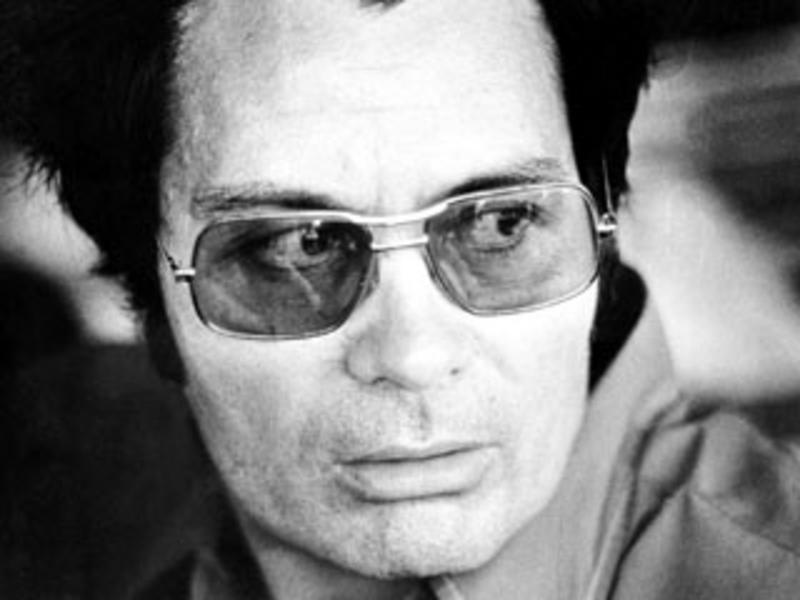 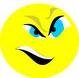 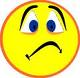  Motivation and Emotion (6-8%) and Social Psychology (8-10%)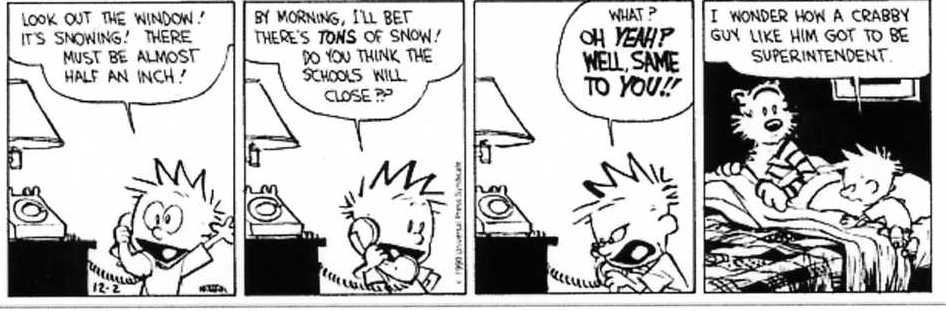 Class Date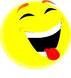 In-Class ContentHomework Assignment(DUE next class)Tuesday, January 24th Wednesday, January 25th Achievement MotivationMotives in ConflictSexual ResponseChapter 9 Reading Notes pp. 375-386 Theories of EmotionsThursday, January 26th Friday, January 27th Theories of EmotionChapter 9 Study Guide GivenChapter 10 Reading Notes pp. 404-414 Physiological Factors: Stress and HealthMonday, January 30th Tuesday, January 31st (Advisory schedule)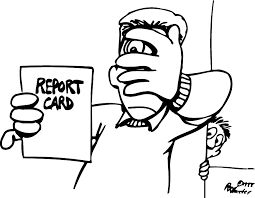 StressVideo Application Activity – Theories of Emotion PracticeStudy for Chapter 9 Test (w/Stress)50 MC1 FRQWednesday, Feb 1stThursday, Feb 2nd Chapter 9 Test Motivation and Emotion (now with Stress!)50 MC1 FRQChapter 11 Social Psychology Reading Notes pp. 426-437 Conformity, Group Behavior, and ObedienceFriday, Feb. 3rd Monday, Feb. 6th   Intro to Social Psych - Conformity and Obedience to Authority Chapter 11 Reading Notes pp. 461-469 Aggression, The Bystander Effect, and Prosocial BehaviorTuesday, Feb. 7th Wednesday, Feb. 8th (2hr early dismissal day)Group Dynamics The Bystander Effect Video Analysis - Jonestown Chapter 11 Study Guide GivenChapter 11 Reading Notes pp. 450-460 Prejudice and Discrimination AND Interpersonal AttractionThursday, Feb. 9th Friday, Feb. 10th Finish video analysis – JonestownStanford Prison ExperimentPrejudice and Discrimination – A Class Divided Chapter 11 Reading Notes pp. 439-449 Attitudes, Impression Formation, and Attribution theory Monday, Feb. 13th Tuesday, Feb. 14th 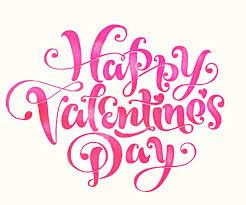 Attitudes and Cognitive Attributions PersuasionDear Abby Letter (FRQ Practice! Apply interpersonal attraction theory to give advice!!!)Begin Studying for Chapter 11 TestWednesday, Feb. 15th Thursday, Feb. 16th Wrap up Social PsychFRQ PracticeWill the Winners Lose…if we have timeStudy for Chapter 11 TestFriday, Feb. 17th Monday, Feb. 20th – No School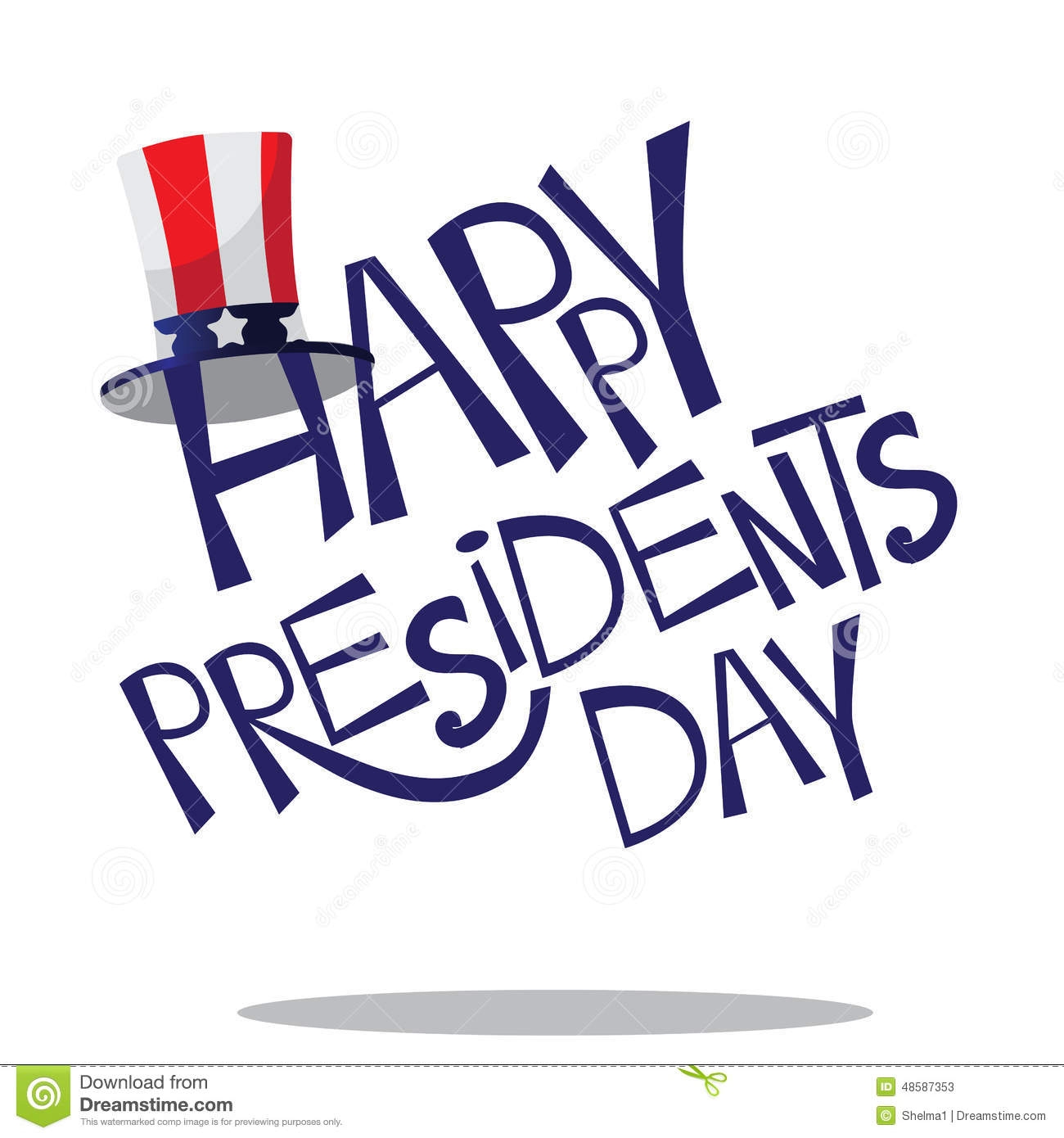 Tuesday, Feb. 21st 3rd MP Interims sent home on Fri. 2/24!Chapter 11 Social Psychology Test50 MC1 FRQChapter 8 Development Across the Lifespan Reading Notes pp. 310 – 323 (stop at Cognition) Physical Development Prenatal, Infancy, Childhood